Комунальне некомерційне підприємство «Міжгірський центр первинної медико-санітарної допомоги Міжгірської селищної ради Закарпатської області»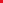 ТЕНДЕРНА ДОКУМЕНТАЦІЯ   на  закупівлю товару                                «ДК 021-2015 33140000-3 - Медичні матеріали»смт. Міжгір’я  – 2022 р.Невід’ємною частиною цієї тендерної документації є:Додаток № 1: Інформації та документи, що підтверджують відповідність учасника кваліфікаційним критеріям Додаток № 2: Інформації щодо підтвердження відсутності підстав для відмови в участі у процедурі закупівліДодаток № 3: Інформації та документів на підтвердження відповідності технічним якісним та кількісним характеристикам предмета закупівліДодаток №:4 ФОРМА «Цінова пропозиція»Додаток №5 Проект Договору«ЗАТВЕРДЖЕНО»Рішенням уповноваженої особи,КНП «МІЖГІРСЬКИЙ ЦПМСД»                                 згідно протоколу №89 від                                  «05» грудня 2022 р.                                              ___________М.І.Бірюкова№Розділ І. Загальні положенняРозділ І. Загальні положення1231Терміни, які вживаються в тендерній документаціїТендерну документацію розроблено відповідно до вимог Закону України «Про публічні закупівлі» (зі змінами, далі – Закон), з урахуванням «Особливостей здійснення публічних закупівель товарів, робіт і послуг для замовників, передбачених Законом України «Про публічні закупівлі», на період дії правового режиму воєнного стану в Україні та протягом 90 днів з дня його припинення або скасування», затверджених Постановою Кабінету Міністрів України від 12 жовтня 2022 р. №1178 (далі – Особливості) та інших нормативно-правових актів у сфері закупівель та інших нормативних документів чинного законодавства у сфері публічних закупівель.2Інформація про Замовника 2.1Повне найменування, ідентифікаційний код замовника в Єдиному державному реєстрі юридичних осіб, фізичних осіб - підприємців та громадських формуваньКомунальне некомерційне підприємство «Міжгірський центр первинної медико-санітарної допомоги Міжгірської селищної ради Закарпатської області»код ЄДРПОУ 38466285 (юридична особа, яка забезпечуєпотреби держави або територіальної громади).2.2МісцезнаходженняЮридична адреса: 90000, Закарпатська область, смт.Міжгір’я, вул.Возз’єднання, 4 Фактична адреса: 90000, Закарпатська область, смт.Міжгір’я, вул.Возз’єднання, 4 2.3Посадова особа Замовника, уповноважена здійснювати зв’язок з учасникамиФахівець з публічних закупівель Бірюкова Марина Іванівнател. (095)0944566 е-mail: cpmsd-mizg@ukr.net3Процедура закупівліВідкриті торги у порядку, визначеному Особливостями (далі – відкриті торги, процедура закупівлі).4Інформація про предмет закупівлі4.1Назва предмета закупівліОчікувана вартість предмета закупівлі«ДК 021-2015 33140000-3 - Медичні матеріали»Очікувана вартість: 180 000 грн (Сто вісімдесят тисяч  гривень) з ПДВ4.2Опис окремої частини (частин) предмета закупівлі (лота), щодо якої можуть бути подані тендерні пропозиції Дана закупівля здійснюється без поділу на окремі частини предмета закупівлі (лоти).4.3Місце, кількість, обсяг поставки товарівМісце поставки: Закарпатська область, Хустський район,  смт. Міжгір’я, вул. Возз’єднання, 4Кількість товару:  18 позицій4.4Строк поставки товарів до 31 грудня 2022 р. 4.5Умови оплати (порядокздійснення розрахунків)Розрахунки проводяться шляхом оплати Замовником після підписання Сторонами видаткової накладної, рахунку. Оплата за поставлений товар здійснюється Замовником у безготівковій формі шляхом перерахування грошових коштів на розрахунковий рахунок Постачальника протягом 30-ти (тридцяти) календарних днів з дати поставки товару на підставі  видаткової накладної5Недискримінація учасниківУчасники (резиденти та нерезиденти) всіх форм власності та організаційно-правових форм беруть участь у процедурах закупівель на рівних умовах.6Інформація про валюту, у якій повинно бути розраховано та зазначено ціну тендерної пропозиціїВалютою тендерної пропозиції є гривня7Інформація про мову (мови), якою (якими) повинно бути складено тендерні пропозиціїПід час проведення процедур закупівель усі документи, що готуються замовником, викладаються українською мовою.Під час проведення процедури закупівлі усі документи, що мають відношення до тендерної пропозиції та складаються безпосередньо учасником, викладаються українською мовою. У разі надання інших документів складених мовою іншою ніж українська мова, такі документи повинні супроводжуватися перекладом українською мовою, переклад засвідчений уповноваженою особою учасника / або нотаріально / або іншим чином завірений. Тексти повинні бути автентичними, визначальним є текст, викладений українською мовою. Стандартні характеристики, вимоги, умовні позначення у вигляді скорочень та термінологія, пов’язана з товарами, роботами чи послугами, що закуповуються, передбачені існуючими міжнародними або національними стандартами, нормами та правилами, викладаються мовою їх загально прийнятого застосування.Уся інформація розміщується в електронній системі закупівель українською мовою, крім тих випадків коли використання букв та символів української мови призводить до їх спотворення (зокрема, але не виключно адреси мережі "інтернет", адреси електронної пошти, торговельної марки (знаку для товарів та послуг), загальноприйняті міжнародні терміни). Якщо учасник торгів є нерезидентом України, він може подавати свою тендерну пропозицію іншою мовою з обов’язковим перекладом українською мовоюРозділ ІІ. Порядок внесення змін та надання роз’яснень до тендерної документаціїРозділ ІІ. Порядок внесення змін та надання роз’яснень до тендерної документаціїРозділ ІІ. Порядок внесення змін та надання роз’яснень до тендерної документації1Процедура надання роз’яснень щодо тендерної документації Фізична/юридична особа має право не пізніше ніж за три дні до закінчення строку подання тендерної пропозиції звернутися через електронну систему закупівель до замовника за роз’ясненнями щодо тендерної документації та/або звернутися до замовника з вимогою щодо усунення порушення під час проведення тендеру. Усі звернення за роз’ясненнями та звернення щодо усунення порушення автоматично оприлюднюються в електронній системі закупівель без ідентифікації особи, яка звернулася до замовника. Замовник повинен протягом трьох днів з дати їх оприлюднення надати роз’яснення на звернення шляхом оприлюднення його в електронній системі закупівель. У разі несвоєчасного надання замовником роз’яснень щодо змісту тендерної документації електронна система закупівель автоматично зупиняє перебіг відкритих торгів.Для поновлення перебігу відкритих торгів замовник повинен розмістити роз’яснення щодо змісту тендерної документації в електронній системі закупівель з одночасним продовженням строку подання тендерних пропозицій не менш як на чотири дні.2Унесення змін до тендерної документаціїЗамовник має право з власної ініціативи або у разі усунення порушень вимог законодавства у сфері публічних закупівель, викладених у висновку органу державного фінансового контролю відповідно до статті 8 Закону, або за результатами звернень, або на підставі рішення органу оскарження внести зміни до тендерної документації. У разі внесення змін до тендерної документації строк для подання тендерних пропозицій продовжується замовником в електронній системі закупівель таким чином, щоб з моменту внесення змін до тендерної документації до закінчення кінцевого строку подання тендерних пропозицій залишалося не менше чотирьох днів.Зміни, що вносяться замовником до тендерної документації, розміщуються та відображаються в електронній системі закупівель у вигляді нової редакції тендерної документації додатково до початкової редакції тендерної документації. Замовник разом із змінами до тендерної документації в окремому документі оприлюднює перелік змін, що вносяться. Зміни до тендерної документації у машинозчитувальному форматі розміщуються в електронній системі закупівель протягом одного дня з дати прийняття рішення про їх внесення.Розділ ІІІ. Інструкція з підготовки тендерної пропозиціїРозділ ІІІ. Інструкція з підготовки тендерної пропозиціїРозділ ІІІ. Інструкція з підготовки тендерної пропозиції1Зміст і спосіб подання тендерної пропозиціїТендерна пропозиція подається в електронному вигляді через електронну систему закупівель шляхом заповнення електронних форм з окремими полями, у яких зазначається інформація про ціну, інші критерії оцінки (у разі їх встановлення замовником), інформація від учасника процедури закупівлі про його відповідність кваліфікаційним (кваліфікаційному) критеріям (у разі їх встановлення замовником відповідно до вимог Особливостей), наявність/відсутність підстав, установлених у статті 17 Закону і в тендерній документації, та шляхом завантаження:1) Інформації та документів, що підтверджують відповідність учасника кваліфікаційним критеріям відповідно до додатку 1 тендерної документації (якщо вимога про надання такої інформації та документів встановлена замовником).2) Інформації щодо підтвердження відсутності підстав для відмови в участі у процедурі закупівлі, визначені Законом з урахуванням Особливостей у відповідності до вимог, викладених у додатку 2 тендерної документації.3) Інформації та документів на підтвердження відповідності технічним якісним та кількісним характеристикам предмета закупівлі, у відповідності до вимог, викладених у додатку 3 до тендерної документації.  4) Документів на підтвердження повноважень особи на підписання тендерної пропозиції:4.1) для Учасника – юридичної особи: якщо підписантом є виключно керівник Учасника:     4.1.1)витяг з протоколу засновників про призначення та/або наказ про призначення керівника, та/або інший офіційний документ, що підтверджує повноваження керівника Учасника щодо підпису документів тендерної пропозиції;     4.1.2) якщо підписантом Учасника є інша фізична особа довіреність або доручення, а також документи згідно вищевикладеного п.п.4.1.1) про призначення керівника, який надав довіреність або доручення.4.2) для Учасника – фізичної особи (чи фізичної особи-підприємця):4.2.1) якщо підписантом є сам Учасник: Довідка в довільній формі з паспортними даними та ІПН (для фізичних осіб);4.2.2) якщо підписантом Учасника є і інша фізична особа: нотаріально посвідчена довіреність або доручення, а також документи Учасника – фізичної особи (чи фізичної особи-підприємця) згідно вищевикладеного п.п.6.2.1).5) Заповнену та підписану цінову пропозицію відповідно до додатку 4 тендерної документації;6) Копія Статуту із змінами (у разі їх наявності) або іншого установчого документу (у випадку відсутності Статуту).7) Відомості щодо сплати податків та зборів ( у разі наявності):7.1) Для платників податку на додану вартість: копії свідоцтва про реєстрацію платника ПДВ або копія витягу з реєстру платників ПДВ;7.2) Для платників єдиного податку: копії свідоцтва про сплату єдиного податку або копія витягу з реєстру платників єдиного податку.У разі, якщо Учасник не є платником податку на додану вартість та платником єдиного податку, тоді він повинен подати довідку у довільній формі з посиланням на конкретні статті законодавства України про те, що відповідно до законодавства України не передбачено наявність у нього зазначених свідоцтв. 8) Проєкт договору про закупівлю згідно Додатку №5 із заповненими реквізитами та накладеним підписом і завірений печаткою. (додатково учасником подається лист - згода в довільній формі про погодження з умовами проекту договору).9) Довідка довільної форми за підписом уповноваженої особи Учасника щодо дотримання заходів із захисту довкілля 10) Копію повного Витягу з Єдиного державного реєстру юридичних осіб, фізичних осіб-підприємців та громадських формувань не раніше дати внесення останніх змін.11)Інформація в довільній формі про те, що учасник процедури закупівлі не є юридичною особою – резидентом Російської Федерації/Республіки Білорусь державної форми власності, юридичною особою, створеною та/або зареєстрованою відповідно до законодавства Російської Федерації/Республіки Білорусь, та/або юридичною особою, кінцевим бенефіціарним власником (власником) якої є резидент (резиденти) Російської Федерації/Республіки Білорусь, або фізичною особою (фізичною особою – підприємцем) – резидентом Російської Федерації/Республіки Білорусь, та/ або не є суб’єктом господарювання, що здійснює продаж товарів, робіт, послуг походженням з Російської Федерації/Республіки Білорусь.12) Учасник, місце реєстрації або місце проживання  якого -на тимчасово окупованих територіях, надає довідку в довільній формі про зміну місця здійснення діяльності / адреси на підконтрольну територію, а також надає документальне підтвердження такої зміни (договір оренди, довідка ВПО, інформація про зміну податкової адреси тощо). Тимчасово окупованою територією є частини території України, в межах яких збройні формування Російської Федерації та окупаційна адміністрація Російської Федерації встановили та здійснюють фактичний контроль або в межах яких збройні формування Російської Федерації встановили та здійснюють загальний контроль з метою встановлення окупаційної адміністрації Російської Федерації.12) Інших документів та інформації, що визначені тендерною документацією та додатками до неї.- У разі, якщо тендерна пропозиція подається об’єднанням учасників, надається документ про створення такого об’єднання.  Кожен учасник має право подати тільки одну тендерну пропозицію (у тому числі до визначеної в тендерній документації частини предмета закупівлі (лота)). Всі визначені цією тендерною документацією документи тендерної пропозиції завантажуються в електронну систему закупівель у вигляді скан-копій придатних для машинозчитування (файли з розширенням «..pdf.»  зміст та вигляд яких повинен відповідати оригіналам відповідних документів, згідно яких виготовляються такі скан-копії.Під час використання електронної системи закупівель з метою подання тендерних пропозицій та їх оцінки документи та дані створюються та подаються з урахуванням вимог законів України "Про електронні документи та електронний документообіг" та "Про електронні довірчі послуги", тобто тендерна пропозиція у будь-якому випадку повинна містити накладений кваліфікований електронний підпис (КЕП) учасника/уповноваженої особи учасника процедури закупівлі, повноваження якої щодо підпису документів тендерної пропозиції підтверджуються відповідно до поданих документів.Замовник не вимагає від учасників засвідчувати документи (матеріали та інформацію), що подаються у складі тендерної пропозиції, печаткою та підписом уповноваженої особи, якщо такі документи (матеріали та інформація) надані у формі електронного документа через електронну систему закупівель із накладанням електронного підпису, що базується на кваліфікованому сертифікаті електронного підпису, відповідно до вимог Закону України «Про електронні довірчі послуги» *.Замовник перевіряє КЕП учасника на сайті центрального засвідчувального органу за посиланням https://czo.gov.ua/verify.Під час перевірки КЕП повинні відображатися: прізвище та ініціали особи, уповноваженої на підписання тендерної пропозиції (власника ключа). У випадку відсутності даної інформації або у випадку не накладення учасником КЕП відповідно до умов тендерної документації учасник вважається таким, що не відповідає встановленим абзацом першим частини третьої статті 22 Закону вимогам до учасника відповідно до законодавства та його пропозицію буде відхилено на підставі абзацу 6 пп.2 п.41 Особливостей, що затверджені Постановою.Учасник несе відповідальність за достовірність наданої інформації в своїй  пропозиції. В складі пропозиції Учасник надає гарантійний лист про те, що відомості, інформація та документи, що подані ним у складі пропозиції є чинними, дійсними та достовірними.Документ (документи), які надані у складі тендерної пропозиції, мають бути відкриті для загального доступу, тобто не містити паролів. Учасник завантажує усі необхідні документи тендерної пропозиції згідно з вимогами тендерної документації в електронну систему закупівель до кінцевого строку подання тендерних пропозицій. У разі завантаження ним не усіх документів в електронну систему закупівель до кінцевого строку подання тендерних пропозицій або не усунення невідповідностей, що виявлені замовником під час розгляду тендерної пропозиції учасника процедури закупівлі в інформації та/або документах, що подані учасником процедури закупівлі у тендерній пропозиції та/або подання яких вимагалося тендерною документацією, тендерна пропозиція такого учасника відхиляється замовником. Опис формальних помилок: формальними (несуттєвими) вважаються помилки, що пов’язані з оформленням тендерної пропозиції та не впливають на зміст тендерної пропозиції, а саме - технічні помилки та описки. Перелік формальних помилок, затверджений наказом Мінекономіки від 15.04.2020 № 710:1. Інформація/документ, подана учасником процедури закупівлі у складі тендерної пропозиції, містить помилку (помилки) у частині:уживання великої літери;уживання розділових знаків та відмінювання слів у реченні;використання слова або мовного звороту, запозичених з іншої мови;зазначення унікального номера оголошення про проведення конкурентної процедури закупівлі, присвоєного електронною системою закупівель та/або унікального номера повідомлення про намір укласти договір про закупівлю - помилка в цифрах;застосування правил переносу частини слова з рядка в рядок;написання слів разом та/або окремо, та/або через дефіс;нумерації сторінок/аркушів (у тому числі кілька сторінок/аркушів мають однаковий номер, пропущені номери окремих сторінок/аркушів, немає нумерації сторінок/аркушів, нумерація сторінок/аркушів не відповідає переліку, зазначеному в документі).2. Помилка, зроблена учасником процедури закупівлі під час оформлення тексту документа/унесення інформації в окремі поля електронної форми тендерної пропозиції (у тому числі комп'ютерна коректура, заміна літери (літер) та/або цифри (цифр), переставлення літер (цифр) місцями, пропуск літер (цифр), повторення слів, немає пропуску між словами, заокруглення числа), що не впливає на ціну тендерної пропозиції учасника процедури закупівлі та не призводить до її спотворення та/або не стосується характеристики предмета закупівлі, кваліфікаційних критеріїв до учасника процедури закупівлі.3. Невірна назва документа (документів), що подається учасником процедури закупівлі у складі тендерної пропозиції, зміст якого відповідає вимогам, визначеним замовником у тендерній документації.4. Окрема сторінка (сторінки) копії документа (документів) не завірена підписом та/або печаткою учасника процедури закупівлі (у разі її використання).5. У складі тендерної пропозиції немає документа (документів), на який посилається учасник процедури закупівлі у своїй тендерній пропозиції, при цьому замовником не вимагається подання такого документа в тендерній документації.6. Подання документа (документів) учасником процедури закупівлі у складі тендерної пропозиції, що не містить власноручного підпису уповноваженої особи учасника процедури закупівлі, якщо на цей документ (документи) накладено її кваліфікований електронний підпис.7. Подання документа (документів) учасником процедури закупівлі у складі тендерної пропозиції, що складений у довільній формі та не містить вихідного номера.8. Подання документа учасником процедури закупівлі у складі тендерної пропозиції, що є сканованою копією оригіналу документа/електронного документа.9. Подання документа учасником процедури закупівлі у складі тендерної пропозиції, який засвідчений підписом уповноваженої особи учасника процедури закупівлі та додатково містить підпис (візу) особи, повноваження якої учасником процедури закупівлі не підтверджені (наприклад, переклад документа завізований перекладачем тощо).10. Подання документа (документів) учасником процедури закупівлі у складі тендерної пропозиції, що містить (містять) застарілу інформацію про назву вулиці, міста, найменування юридичної особи тощо, у зв'язку з тим, що такі назва, найменування були змінені відповідно до законодавства після того, як відповідний документ (документи) був (були) поданий (подані).11. Подання документа (документів) учасником процедури закупівлі у складі тендерної пропозиції, в якому позиція цифри (цифр) у сумі є некоректною, при цьому сума, що зазначена прописом, є правильною.12. Подання документа (документів) учасником процедури закупівлі у складі тендерної пропозиції в форматі, що відрізняється від формату, який вимагається замовником у тендерній документації, при цьому такий формат документа забезпечує можливість його перегляду.Допущення учасниками у тендерній пропозиції таких вищевказаних формальних помилок не призведе до відхилення їх тендерних пропозицій.Приклади формальних помилок.До формальних (несуттєвих) помилок можуть бути віднесені такі помилки:- не завірення окремої сторінки (сторінок) підписом та/або печаткою (за наявності) учасника торгів;- неправильне (неповне) завірення та/або не завірення учасником копії документа згідно з вимогами цієї документації.- орфографічні помилки та механічні описки в словах та словосполученнях, що зазначені в документах, які підготовлені безпосередньо учасником та надані у складі пропозиції.- відсутність нумерації сторінок пропозиції;- відсутність підпису уповноваженої посадової особи учасника процедури закупівлі, а також відбитку печатки на окремих документах у складі пропозиції;- технічні помилки та описки.- зазначення неправильної назви документа, що підготовлений безпосередньо учасником, у разі якщо зміст такого документа повністю відповідає вимогам цієї документації.Наприклад: замість вимоги надати довідку в довільній формі учасник надав лист-пояснення;- зазначення неповного переліку інформації в певному документі, усупереч вимогам документації, у разі якщо така інформація повністю відображена в іншому документі, що наданий у складі тендерної пропозиції учасника.Наприклад: у відомостях про учасника не зазначено розрахункового рахунка, відкритого в банківській установі, проте вся інформація про відкритий рахунок зазначена на фірмовому бланку документів учасник.:2Забезпечення тендерної пропозиції Не вимагається.3Умови повернення чи неповернення забезпечення тендерної пропозиції Не вимагається.4Строк,протягом якого тендерні пропозиції є дійснимиТендерні пропозиції залишаються дійсними протягом 90 (дев’яносто) днів із дати кінцевого строку подання тендерних пропозицій.До закінчення цього строку замовник має право вимагати від учасників процедури закупівлі продовження строку дії тендерних пропозицій. Учасник процедури закупівлі має право:відхилити таку вимогу, не втрачаючи при цьому наданого ним забезпечення тендерної пропозиції;погодитися з вимогою та продовжити строк дії поданої ним тендерної пропозиції і наданого забезпечення тендерної пропозиції.5Кваліфікаційні критерії до учасників торгів та вимоги, установлені статтею 17 Закону Кваліфікаційні критерії, що встановлені замовником та інформація про спосіб їх підтвердження викладені в додатку № 1 тендерної документації.Підстави для відмови в участі у процедурі закупівлі встановлені статтею 17 Закону (крім пункту 13 частини першої статті 17 Закону) та спосіб підтвердження відповідності учасників відповідно до Особливостей викладені у додатку № 2 тендерної документації6Інформація про технічні, якісні та кількісні характеристики предмета закупівліУчасники процедури закупівлі повинні надати у складі тендерних пропозицій інформацію та документи, які підтверджують відповідність тендерної пропозиції учасника технічним, якісним, кількісним та іншим вимогам до предмета закупівлі, установленим замовником;Тендерна документація формується замовником відповідно до вимог статті 22 Закону з урахуванням цих особливостей.Технічні, якісні характеристики предмета закупівлі та технічні специфікації до предмета закупівлі повинні визначатися замовником з урахуванням вимог, визначених частиною четвертою статті 5 Закону;У цій документації всі посилання на конкретні марку чи виробника або на конкретний процес, що характеризує продукт чи послугу певного суб’єкта господарювання, чи на торгові марки, патенти, типи або конкретне місце походження чи спосіб виробництва вживаються у значенні «…. «або еквівалент»».Інформація про технічні, якісні та кількісні характеристики предмета закупівлі викладена в додатку № 3 тендерної документації. 7Інформація про субпідрядника/співвиконавцяОскільки предметом закупівлі є товар, тендерною документацією вимоги щодо надання інформації про субпідрядника /співвиконавця не встановлюються. 8Внесення змін або відкликання тендерної пропозиції учасникомУчасник процедури закупівлі має право внести зміни до своєї тендерної пропозиції або відкликати її до закінчення кінцевого строку її подання без втрати свого забезпечення тендерної пропозиції. Такі зміни або заява про відкликання тендерної пропозиції враховуються якщо вони отримані електронною системою закупівель до закінчення кінцевого строку подання тендерних пропозицій.9Прийняття чи неприйняття до розгляду тендерної пропозиції, ціна якої є вищою, ніж очікувана вартість предмета закупівлі,Замовник не приймає до розгляду тендерної пропозиції, ціна якої є вищою, ніж очікувана вартість предмета закупівлі, визначена в оголошенні про проведення відкритих торгів. У разі, подання учасником тендерної пропозиції із ціною, яка перевищує очікувану вартість предмета закупівлі, така пропозиція буде відхилена, відповідно до Особливостей (абзац 5 пп.2), пункт 41).Розділ ІV. Подання та розкриття тендерної пропозиціїРозділ ІV. Подання та розкриття тендерної пропозиціїРозділ ІV. Подання та розкриття тендерної пропозиції1Кінцевий строк подання тендерної пропозиціїКінцевий строк подання тендерних пропозицій –згідно оголошення про проведення відкритих торгів з особливостями.Отримана тендерна пропозиція вноситься автоматично до реєстру отриманих тендерних пропозицій. Електронна система закупівель автоматично формує та надсилає повідомлення учаснику про отримання його тендерної пропозиції із зазначенням дати та часу. Тендерні пропозиції після закінчення кінцевого строку їх подання або ціна яких перевищує очікувану вартість предмета закупівлі не приймаються електронною системою закупівель.2Дата та час розкриття тендерної пропозиціДата і час розкриття тендерних пропозицій, дата і час проведення електронного аукціону визначаються електронною системою закупівель автоматично в день оприлюднення замовником оголошення про проведення відкритих торгів в електронній системі закупівель.Для проведення відкритих торгів із застосуванням електронного аукціону повинно бути подано не менше двох тендерних пропозицій. Якщо була подана одна тендерна пропозиція, електронна система закупівель після закінчення строку для подання тендерних пропозицій, установленого замовником, не проводить оцінку такої тендерної пропозиції та визначає таку тендерну пропозицію найбільш економічно вигідною.Розмір мінімального кроку пониження ціни під час електронного аукціону складає – 0,5 % від очікуваної вартості закупівлі.Розділ V. Розгляд та оцінка тендерних пропозиційРозділ V. Розгляд та оцінка тендерних пропозиційРозділ V. Розгляд та оцінка тендерних пропозицій1Перелік критеріїв та методика оцінки тендерних пропозицій із зазначенням питомої ваги критерію (у разі застосування)Єдиним критерієм оцінки є ціна. Питома вага цінового критерію – 100%.Найбільш економічною вигідною пропозицією буде вважатися пропозиція з найнижчою ціною з урахуванням усіх податків та зборів (в тому числі податку на додану вартість (ПДВ), у разі якщо учасник є платником ПДВ або без ПДВ-у разі, якщо Учасник не є платником ПДВ.Оцінка здійснюється щодо предмета закупівлі в цілому.Учасник визначає ціну на товар, що він пропонує поставити за договором про закупівлю, з урахуванням податків і зборів (в тому числі податку на додану вартість (ПДВ), у разі якщо учасник є платником ПДВ), що сплачуються або мають бути сплачені, усіх інших витрат передбачених для товару даного виду.Розгляд та оцінка тендерних пропозицій відбуваються відповідно до статті 29 Закону (положення частин другої, дванадцятої та шістнадцятої статті 29 Закону не застосовуються) з урахуванням положень пункту 40 Особливостей.Після оцінки тендерних пропозицій замовник розглядає на відповідність вимогам тендерної документації тендерну пропозицію, яка визначена найбільш економічно вигідною.Строк розгляду тендерної пропозиції, що за результатами оцінки визначена найбільш економічно вигідною, не повинен перевищувати п’яти робочих днів з дня визначення найбільш економічно вигідної пропозиції. Такий строк може бути аргументовано продовжено замовником до 20 робочих днів. У разі продовження строку замовник оприлюднює повідомлення в електронній системі закупівель протягом одного дня з дня прийняття відповідного рішення.У разі відхилення тендерної пропозиції, що за результатами оцінки визначена найбільш економічно вигідною, замовник розглядає наступну тендерну пропозицію у списку пропозицій, розташованих за результатами їх оцінки, починаючи з найкращої, у порядку та строки, визначені статтею 29 Закону.2Інша інформаціяЯкщо замовником під час розгляду тендерної пропозиції учасника процедури закупівлі виявлено невідповідності в інформації та/або документах, що подані учасником процедури закупівлі у тендерній пропозиції та/або подання яких передбачалося тендерною документацією, він розміщує у строк, який не може бути меншим ніж два робочі дні до закінчення строку розгляду тендерних пропозицій, повідомлення з вимогою про усунення таких невідповідностей в електронній системі закупівель.Під невідповідністю в інформації та/або документах, що подані учасником процедури закупівлі у складі тендерній пропозиції та/або подання яких вимагається тендерною документацією, розуміється у тому числі відсутність у складі тендерної пропозиції інформації та/або документів, подання яких передбачається тендерною документацією (крім випадків відсутності забезпечення тендерної пропозиції, якщо таке забезпечення вимагалося замовником, та/або інформації (та/або документів) про технічні та якісні характеристики предмета закупівлі, що пропонується учасником процедури в його тендерній пропозиції). Невідповідністю в інформації та/або документах, які надаються учасником процедури закупівлі на виконання вимог технічної специфікації до предмета закупівлі, вважаються помилки, виправлення яких не призводить до зміни предмета закупівлі, запропонованого учасником процедури закупівлі у складі його тендерної пропозиції, найменування товару, марки, моделі тощо.Замовник не може розміщувати щодо одного і того ж учасника процедури закупівлі більше ніж один раз повідомлення з вимогою про усунення невідповідностей в інформації та/або документах, що подані учасником процедури закупівлі у складі тендерної пропозиції, крім випадків, пов’язаних з виконанням рішення органу оскарження.Якщо учасником надана тендерна пропозиція, ціна якої визнана аномально низькою, такий учасник має надати відповідне обгрунтування. Аномально низька ціна тендерної пропозиції (далі - аномально низька ціна) - ціна найбільш економічно вигідної пропозиції за результатами аукціону, яка є меншою на 40 або більше відсотків від середньоарифметичного значення ціни тендерних пропозицій інших учасників на початковому етапі аукціону, та/або є меншою на 30 або більше відсотків від наступної ціни тендерної пропозиції за результатами проведеного електронного аукціону. Аномально низька ціна визначається електронною системою закупівель автоматично за умови наявності не менше двох учасників, які подали свої тендерні пропозиції щодо предмета закупівлі або його частини (лота).Учасник, який надав найбільш економічно вигідну тендерну пропозицію, що є аномально низькою, повинен надати протягом 1 робочого дня з дня визначення найбільш економічно вигідної тендерної пропозиції обґрунтування в довільній формі щодо цін або вартості відповідних товарів, робіт чи послуг пропозиції.Замовник може відхилити аномально низьку тендерну пропозицію, у разі якщо учасник не надав належного обґрунтування вказаної у ній ціни або вартості, та відхиляє аномально низьку тендерну пропозицію у разі ненадходження такого обґрунтування протягом строку, визначеного згідно цього пункту.Обґрунтування аномально низької тендерної пропозиції може містити інформацію про:1) досягнення економії завдяки застосованому технологічному процесу виробництва товарів, порядку надання послуг чи технології будівництва;2) сприятливі умови, за яких учасник може поставити товари, надати послуги чи виконати роботи, зокрема спеціальна цінова пропозиція (знижка) учасника;3) отримання учасником державної допомоги згідно із законодавством3Відхилення тендерних пропозиційЗамовник відхиляє тендерну пропозицію із зазначенням аргументації в електронній системі закупівель у разі, коли:1) учасник процедури закупівлі:- зазначив у тендерній пропозиції недостовірну інформацію, що є суттєвою для визначення результатів відкритих торгів, яку замовником виявлено згідно з абзацом другим частини п’ятнадцятої статті 29 Закону;- не надав забезпечення тендерної пропозиції, якщо таке забезпечення вимагалося замовником, та/або забезпечення тендерної пропозиції не відповідає умовам, що визначені замовником у тендерній документації до такого забезпечення тендерної пропозиції;- не виправив виявлені замовником після розкриття тендерних пропозицій невідповідності в інформації та/або документах, що подані ним у складі своєї тендерної пропозиції, та/або змінив предмет закупівлі (його найменування, марку, модель тощо) під час виправлення виявлених замовником невідповідностей, протягом 24 годин з моменту розміщення замовником в електронній системі закупівель повідомлення з вимогою про усунення таких невідповідностей;- не надав обґрунтування аномально низької ціни тендерної пропозиції протягом строку, визначеного в частині чотирнадцятій статті 29 Закону;- визначив конфіденційною інформацію, що не може бути визначена як конфіденційна відповідно до вимог частини другої статті 28 Закону;- є юридичною особою – резидентом Російської Федерації/Республіки Білорусь державної форми власності, юридичною особою, створеною та/або зареєстрованою відповідно до законодавства Російської Федерації/Республіки Білорусь, та/або юридичною особою, кінцевим бенефіціарним власником (власником) якої є резидент (резиденти) Російської Федерації/Республіки Білорусь, або фізичною особою (фізичною особою – підприємцем) – резидентом Російської Федерації/Республіки Білорусь, або є суб’єктом господарювання, що здійснює продаж товарів, робіт, послуг походженням з Російської Федерації/Республіки Білорусь (за винятком товарів, робіт та послуг, необхідних для ремонту та обслуговування товарів, придбаних до набрання чинності постановою Кабінету Міністрів України 
від 12 жовтня 2022 р. № 1178 “Про затвердження особливостей здійснення публічних закупівель товарів, робіт і послуг для замовників, передбачених Законом України “Про публічні закупівлі”, на період дії правового режиму воєнного стану в Україні та протягом 90 днів з дня його припинення або скасування”);2) тендерна пропозиція:- не відповідає умовам технічної специфікації та іншим вимогам щодо предмета закупівлі тендерної документації;- викладена іншою мовою (мовами), ніж мова (мови), що передбачена тендерною документацією;- є такою, строк дії якої закінчився;- є такою, ціна якої перевищує очікувану вартість предмета закупівлі, визначену замовником в оголошенні про проведення відкритих торгів, якщо замовник у тендерній документації не зазначив про прийняття до розгляду тендерної пропозиції, ціна якої є вищою, ніж очікувана вартість предмета закупівлі, визначена замовником в оголошенні про проведення відкритих торгів, та/або не зазначив прийнятний відсоток перевищення або відсоток перевищення є більшим, ніж зазначений замовником в тендерній документації;- не відповідає вимогам, установленим у тендерній документації відповідно до абзацу першого частини третьої статті 22 Закону;3) переможець процедури закупівлі:- відмовився від підписання договору про закупівлю відповідно до вимог тендерної документації або укладення договору про закупівлю;- не надав у спосіб, зазначений в тендерній документації, документи, що підтверджують відсутність підстав, установлених статтею 17 Закону, з урахуванням пункту 44 Особливостей;- не надав копію ліцензії або документа дозвільного характеру (у разі їх наявності) відповідно до частини другої статті 41 Закону;- не надав забезпечення виконання договору про закупівлю, якщо таке забезпечення вимагалося замовником;- надав недостовірну інформацію, що є суттєвою для визначення результатів процедури закупівлі, яку замовником виявлено згідно з абзацом другим частини п’ятнадцятої статті 29 Закону.Замовник може відхилити тендерну пропозицію із зазначенням аргументації в електронній системі закупівель у разі, коли:1)	учасник процедури закупівлі надав неналежне обґрунтування щодо ціни або вартості відповідних товарів, робіт чи послуг тендерної пропозиції, що є аномально низькою;2) учасник процедури закупівлі не виконав свої зобов’язання за раніше укладеним договором про закупівлю із тим самим замовником, що призвело до застосування санкції у вигляді штрафів та/або відшкодування збитків протягом трьох років з дати їх застосування, з наданням документального підтвердження застосування до такого учасника санкції (рішення суду або факт добровільної сплати штрафу, або відшкодування збитків).Розділ VІ. Результати тендеру та укладання договору про закупівлюРозділ VІ. Результати тендеру та укладання договору про закупівлюРозділ VІ. Результати тендеру та укладання договору про закупівлю1Відміна тендеру чи визнання тендеру таким, що не відбувсяЗамовник відміняє відкриті торги у разі:1) відсутності подальшої потреби в закупівлі товарів, робіт чи послуг;2) неможливості усунення порушень, що виникли через виявлені порушення вимог законодавства у сфері публічних закупівель, з описом таких порушень;3) скорочення обсягу видатків на здійснення закупівлі товарів, робіт чи послуг;4) коли здійснення закупівлі стало неможливим внаслідок дії обставин непереборної сили.У разі відміни відкритих торгів замовник протягом одного робочого дня з дати прийняття відповідного рішення зазначає в електронній системі закупівель підстави прийняття такого рішення. Відкриті торги автоматично відміняються електронною системою закупівель у разі:- відхилення всіх тендерних пропозицій (у тому числі, якщо була подана одна тендерна пропозиція, яка відхилена замовником) згідно з цією тендерною документацією;-  неподання тендерної пропозиції для участі у відкритих торгах у строк, установлений замовником згідно з цією тендерною документацією.Електронною системою закупівель автоматично протягом одного робочого дня з дати настання підстав для відміни відкритих торгів, визначених цим пунктом, оприлюднюється інформація про відміну відкритих торгів.Відкриті торги можуть бути відмінені частково (за лотом).Інформація про відміну відкритих торгів автоматично надсилається всім учасникам процедури закупівлі електронною системою закупівель в день її оприлюднення.2Строк укладання договору Замовник укладає договір про закупівлю з учасником, який визнаний переможцем процедури закупівлі, протягом строку дії його пропозиції, не пізніше ніж через 15 днів з дати прийняття рішення про намір укласти договір про закупівлю відповідно до вимог тендерної документації та тендерної пропозиції переможця процедури закупівлі. У випадку обґрунтованої необхідності строк для укладення договору може бути продовжений до 60 днів. У разі подання скарги до органу оскарження після оприлюднення в електронній системі закупівель повідомлення про намір укласти договір про закупівлю перебіг строку для укладання договору про закупівлю зупиняється.З метою забезпечення права на оскарження рішень замовника до органу оскарження договір про закупівлю не може бути укладено раніше ніж через п’ять днів з дати оприлюднення в електронній системі закупівель повідомлення про намір укласти договір про закупівлю.3Проект договору про закупівлю Проект договору про закупівлю викладено у додатку №5 до тендерної документації. 4Умови договору прозакупівлюДоговір про закупівлю укладається відповідно до норм Цивільного кодексу України та Господарського кодексу України з урахуванням Закону та Особливостей.Істотними умовами договору про закупівлю є предмет (найменування, якість), ціна та строк дії договору. Інші умови договору про закупівлю істотними не є та можуть змінюватися відповідно до норм Господарського та Цивільного кодексів України.Умови договору про закупівлю не повинні відрізнятися від змісту тендерної пропозиції за результатами електронного аукціону переможця процедури закупівлі, крім випадків: -визначення грошового еквівалента зобов’язання в іноземній валюті;-перерахунку ціни за результатами електронного аукціону в бік зменшення ціни тендерної пропозиції учасника без зменшення обсягів закупівлі;-перерахунку ціни та обсягів товарів за результатами електронного аукціону в бік зменшення за умови необхідності приведення обсягів товарів до кратності упаковки.У випадку перерахунку ціни за результатами електронного аукціону в бік зменшення ціни тендерної пропозиції учасника без зменшення обсягів закупівлі, переможець до укладення договору про закупівлю надає Замовнику відповідний перерахунок.5Дії замовника при відмові переможця тендеру підписати договір про закупівлюУ разі відмови переможця процедури закупівлі від підписання договору про закупівлю відповідно до вимог тендерної документації або укладення договору про закупівлю, неукладення договору про закупівлю з вини учасника або ненадання замовнику підписаного договору про закупівлю у строк, визначений Законом, або ненадання переможцем процедури закупівлі у спосіб, зазначений в тендерній документації, документів, що підтверджують відсутність підстав, установлених статтею 17 Закону з урахуванням пункту 44 Особливостей, замовник відхиляє тендерну пропозицію такого учасника, визначає переможця процедури закупівлі серед тих учасників, строк дії тендерної пропозиції яких ще не минув, та приймає рішення про намір укласти договір про закупівлю у порядку та на умовах, визначених Законом.6Забезпечення виконання договоруНе вимагається